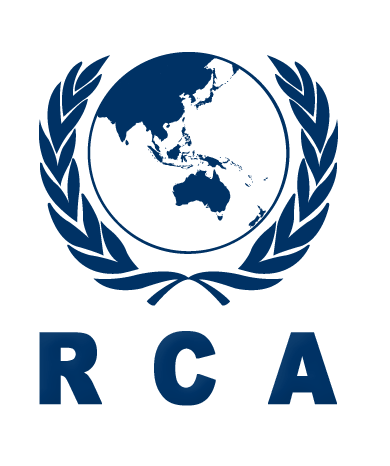 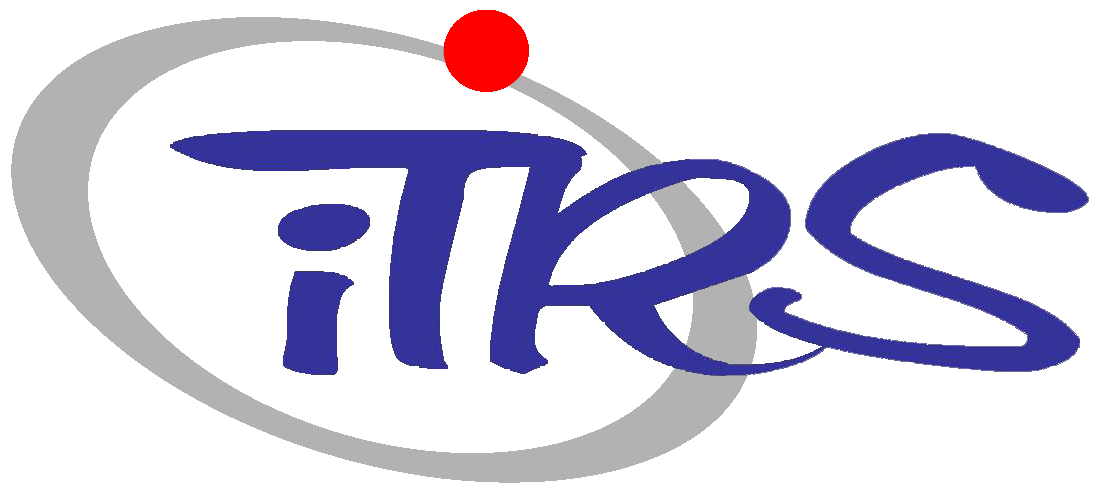 2019 RCA/iTRS-HYU Radiation Safety Training CoursePROSPECTUS2019 RCA/iTRS-HYU Radiation Safety Training Course01 to 05 July 2019, Seoul, KoreaTitle :2019 RCA/ iTRS-HYU Radiation Safety Training CoursePlace :Hanyang University, Seoul, Republic of KoreaDate :01 to 05 July 2019Deadline for Nominations :19 April 2019Organizers : RCA in cooperation with Innovative Technology Center for Radiation Safety (iTRS) of Hanyang UniversityCourse Organizers : Mr JinKyu LIMHead, Administration of RCA Regional OfficeTel: +82 42 868 4905E-mail: jklim@rcaro.org Dr. Chang-ho SHINInnovative Technology Center for Radiation SafetyHanyang UniversityTel: +82 2 2220 4678E-mail: gemini@hanyang.ac.kr  Language:The language of instruction will be EnglishParticipation:The training course is open to 12-14 participants from RCA Government Parties.Each Government Party will be able to nominate up to one or two candidates.Target Countries:Bangladesh, Cambodia, China, Fiji, India, Indonesia, Laos, Malaysia, Mongolia, Myanmar, Nepal, Pakistan, Philippines, Palau, Sri Lanka, Thailand, VietnamPurpose of the Course :The purpose of the training course is to improve technical and practical knowledge on radiation safety.Scope :The training course will include lectures by recognized experts from related institutes in Korea in the areas of radiation safety covering radiation safety management, medical radiation safety and control, industrial radiation safety and control, transportation of radioactive materials and radiation safety culture.Participants’ qualifications and experience :Participants should be technical or managerial professionals directly involved in the field of radiation technology in government authorities, R&D institutes, and regulatory bodies with maximum of 5 years relevant experience in the field. Bachelor’s degree or equivalent experience is required.Participants should have sufficient proficiency in English to follow lectures without difficulty.Application Procedure :Completed application forms should be endorsed and approved by the National RCA Representatives and be received at the below address no later than 19 April 2019.Ms Jinhwa KIMProject Officer RCA Regional Office111, Daedeok-Daero 989 Beon-Gil, Yuseong-gu, Daejeon, 34057Republic of KoreaTel: +82 42 868 8224Fax: 82 42 864 1626E-mail: evolution@rcaro.orgNominations received after this date or applications which have not been endorsed by the National RCA Representatives cannot be considered.Administrative and FinancialArrangements:During the training course, RCA Regional Office(RCARO) will provide the participants with a stipend sufficient to cover the cost of their accommodation, food and minor incidental expenses. RCARO will also provide the participants with a round-trip air ticket, economy class, from their home countries to Incheon, Korea and return. Participants will be provided with standard travel insurance. However, the organizers of the training course do not accept liability for the payment of any cost or compensation that may arise from damage to or loss of personal property, or from illness, injury, disability or death of a participant while he/she is travelling to and from or attending the training course and it is clearly understood that each Government, in nominating participants, undertakes responsibility for such coverage. Governments would be well advised to take out insurance against these risks. DateTimeLectureLecturerJul. 0109:40-10:00Registration10:00-10:10Opening Ceremony · Welcoming RemarksRCA/iTRS10:10-10:15Participants Introduction10:15-10:20Course IntroductionChang Ho SHIN(iTRS)10:20-10:40RCA IntroductionRCA10:40-10:45Group Photos10:45-10:55Break10:55-12:25Radiation DoseJai Ki LEE(KARP)12:25-14:20Lunch (Hosted by RCA)14:20-15:50Health Effects of RadiationJai Ki LEE(KARP)15:50-16:05Break16:05-17:35System of Radiological ProtectionJai Ki LEE(KARP)Jul. 0209:00-10:30Medical Radiation Safety and ControlYoonSun CHUNG(HYU)10:30-11:00Break11:00-12:30Radiation DetectorsChan Hyeong KIM(HYU)12:30-14:00Lunch14:00-15:30Neutron DetectionYong Kyun KIM(HYU)15:30-17:30Technical Tour 1 (Seoul Radiation Monitoring Post, Radiation Labs in HYU)Chan Hyeong KIM(HYU)17:30-20:00Course Dinner (Hosted by iTRS)Jul. 0309:00-10:30Radiation Safety and Shielding AnalysisChang Ho SHIN(iTRS)10:30-11:00Break11:00-12:30RI/RG Radwaste ManagementSang Eun HAN(KINS)12:30-14:00Lunch14:00-15:30External Dose AssessmentJeong Il LEE(KAERI)15:30-17:30Technical Tour 2 (Korea Institute of Radiological and Medical Science, KIRAMS)Chang Ho SHIN(iTRS)Jul. 0409:00-10:30Radiation Emergency PreparednessHong Suk KIM(KINS)10:30-11:00Break11:00-12:30NORM Radiation Safety and ControlJaekook LEE(KINS)12:30-14:00Lunch14:00-15:30Radiation Safety Culture15:30-17:30Technical Tour 3 (Samsung Medical Center-Proto Therapy Facility)Jul. 0509:00-10:30Internal Dose AssessmentWi Ho HA(KIRAMS)10:30-11:00Break11:00-12:30Radiation Risk Communication and Public Acceptance Song Won SEO(KIRAMS)12:30-13:00Award of CertificatesRCA12:30-13:00Course Evaluation / ClosingChang Ho SHIN(iTRS)13:00-14:00Lunch15:30-20:00Tour for Korean Culture Experience